MENSAGEM da GOSPA A MARIJA PAVLOVIC, MEDJUGORJE, 25 de Fevereiro de 2023 (Marija)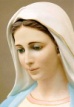  «Queridos filhos! Convertei-vos e revesti-vos de vestes penitenciais e de intensa oração pessoal e com humildade pedi a paz ao Altíssimo. Neste tempo de graça, Satanás quer seduzir-vos, vós, porém filhinhos, olhai para o meu Filho e segui-o rumo ao Calvário, na renúncia e no jejum. Eu estou convosco porque o Altíssimo me permitiu amar-vos e conduzir-vos à alegria do coração, na fé que cresce em todos os que amam a Deus sobre todas as coisas. Obrigada por terdes respondido ao meu apelo.» 		SITES: medjugorje.com.pt   MENSAGEM da GOSPA A MARIJA PAVLOVIC, MEDJUGORJE, 25 de Fevereiro de 2023 (Marija) «Queridos filhos! Convertei-vos e revesti-vos de vestes penitenciais e de intensa oração pessoal e com humildade pedi a paz ao Altíssimo. Neste tempo de graça, Satanás quer seduzir-vos, vós, porém filhinhos, olhai para o meu Filho e segui-o rumo ao Calvário, na renúncia e no jejum. Eu estou convosco porque o Altíssimo me permitiu amar-vos e conduzir-vos à alegria do coração, na fé que cresce em todos os que amam a Deus sobre todas as coisas. Obrigada por terdes respondido ao meu apelo.»		 SITES: medjugorje.com.pt   MENSAGEM da GOSPA A MARIJA PAVLOVIC, MEDJUGORJE, 25 de Fevereiro de 2023 (Marija) «Queridos filhos! Convertei-vos e revesti-vos de vestes penitenciais e de intensa oração pessoal e com humildade pedi a paz ao Altíssimo. Neste tempo de graça, Satanás quer seduzir-vos, vós, porém filhinhos, olhai para o meu Filho e segui-o rumo ao Calvário, na renúncia e no jejum. Eu estou convosco porque o Altíssimo me permitiu amar-vos e conduzir-vos à alegria do coração, na fé que cresce em todos os que amam a Deus sobre todas as coisas. Obrigada por terdes respondido ao meu apelo.» 		SITES: medjugorje.com.pt   MENSAGEM da GOSPA A MARIJA PAVLOVIC, MEDJUGORJE, 25 de Fevereiro de 2023 (Marija) «Queridos filhos! Convertei-vos e revesti-vos de vestes penitenciais e de intensa oração pessoal e com humildade pedi a paz ao Altíssimo. Neste tempo de graça, Satanás quer seduzir-vos, vós, porém filhinhos, olhai para o meu Filho e segui-o rumo ao Calvário, na renúncia e no jejum. Eu estou convosco porque o Altíssimo me permitiu amar-vos e conduzir-vos à alegria do coração, na fé que cresce em todos os que amam a Deus sobre todas as coisas. Obrigada por terdes respondido ao meu apelo.»		 SITES: medjugorje.com.pt   MENSAGEM da GOSPA A MARIJA PAVLOVIC, MEDJUGORJE, 25 de Fevereiro de 2023 (Marija) «Queridos filhos! Convertei-vos e revesti-vos de vestes penitenciais e de intensa oração pessoal e com humildade pedi a paz ao Altíssimo. Neste tempo de graça, Satanás quer seduzir-vos, vós, porém filhinhos, olhai para o meu Filho e segui-o rumo ao Calvário, na renúncia e no jejum. Eu estou convosco porque o Altíssimo me permitiu amar-vos e conduzir-vos à alegria do coração, na fé que cresce em todos os que amam a Deus sobre todas as coisas. Obrigada por terdes respondido ao meu apelo.»		 SITES: medjugorje.com.pt   MENSAGEM da GOSPA A MARIJA PAVLOVIC, MEDJUGORJE, 25 de Fevereiro de 2023 (Marija) «Queridos filhos! Convertei-vos e revesti-vos de vestes penitenciais e de intensa oração pessoal e com humildade pedi a paz ao Altíssimo. Neste tempo de graça, Satanás quer seduzir-vos, vós, porém filhinhos, olhai para o meu Filho e segui-o rumo ao Calvário, na renúncia e no jejum. Eu estou convosco porque o Altíssimo me permitiu amar-vos e conduzir-vos à alegria do coração, na fé que cresce em todos os que amam a Deus sobre todas as coisas. Obrigada por terdes respondido ao meu apelo.» 		SITES: medjugorje.com.pt   MENSAGEM da GOSPA A MARIJA PAVLOVIC, MEDJUGORJE, 25 de Fevereiro de 2023 (Marija) «Queridos filhos! Convertei-vos e revesti-vos de vestes penitenciais e de intensa oração pessoal e com humildade pedi a paz ao Altíssimo. Neste tempo de graça, Satanás quer seduzir-vos, vós, porém filhinhos, olhai para o meu Filho e segui-o rumo ao Calvário, na renúncia e no jejum. Eu estou convosco porque o Altíssimo me permitiu amar-vos e conduzir-vos à alegria do coração, na fé que cresce em todos os que amam a Deus sobre todas as coisas. Obrigada por terdes respondido ao meu apelo.»		 SITES: medjugorje.com.pt   MENSAGEM da GOSPA A MARIJA PAVLOVIC, MEDJUGORJE, 25 de Fevereiro de 2023 (Marija) «Queridos filhos! Convertei-vos e revesti-vos de vestes penitenciais e de intensa oração pessoal e com humildade pedi a paz ao Altíssimo. Neste tempo de graça, Satanás quer seduzir-vos, vós, porém filhinhos, olhai para o meu Filho e segui-o rumo ao Calvário, na renúncia e no jejum. Eu estou convosco porque o Altíssimo me permitiu amar-vos e conduzir-vos à alegria do coração, na fé que cresce em todos os que amam a Deus sobre todas as coisas. Obrigada por terdes respondido ao meu apelo.» 		SITES: medjugorje.com.pt